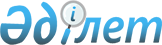 О внесении изменений и дополнения в постановление Правительства Республики Казахстан от 24 февраля 2000 года N 288
					
			Утративший силу
			
			
		
					Постановление Правительства Республики Казахстан от 24 сентября 2007 года N 827. Утратило силу постановлением Правительства Республики Казахстан от 28 декабря 2016 года № 887

      Сноска. Утратило силу постановлением Правительства РК от 28.12.2016 № 887 (вводится в действие со дня его первого официального опубликования).      В целях осуществления оперативной работы и оптимальной эксплуатации специального водного транспорта Правительство Республики Казахстан  ПОСТАНОВЛЯЕТ : 

      1. Внести в  постановление Правительства Республики Казахстан от 24 февраля 2000 года N 288 "Об упорядочении эксплуатации специальных транспортных средств для обслуживания государственных учреждений, финансируемых из республиканского бюджета" следующие изменения и дополнение: 

      в  Табеле положенности специального водного транспорта, утвержденном указанным постановлением: 

      в разделе "Министерство транспорта и коммуникаций Республики Казахстан": 

      в графе "Морского": 

      в строке "Атырауское" цифру "1" исключить; 

      строку "Мангистауское" дополнить цифрой "1"; 

      в графе "Маломерного": 

      в строках "Алматинское" и "Атырауское" цифры "2" и "1" соответственно заменить цифрами "1" и "2". 

      2. Настоящее постановление вводится в действие по истечении десяти календарных дней после его первого официального опубликования.        Премьер-Министр 

      Республики Казахстан 
					© 2012. РГП на ПХВ «Институт законодательства и правовой информации Республики Казахстан» Министерства юстиции Республики Казахстан
				